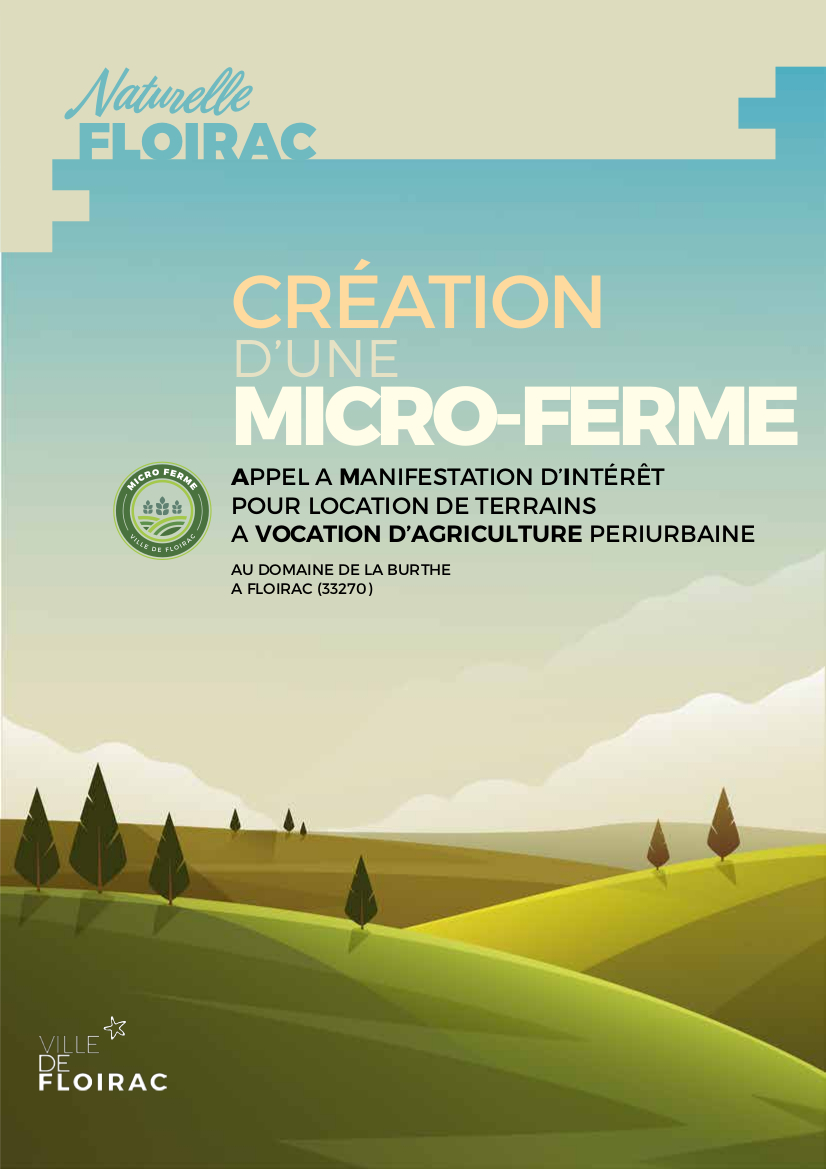 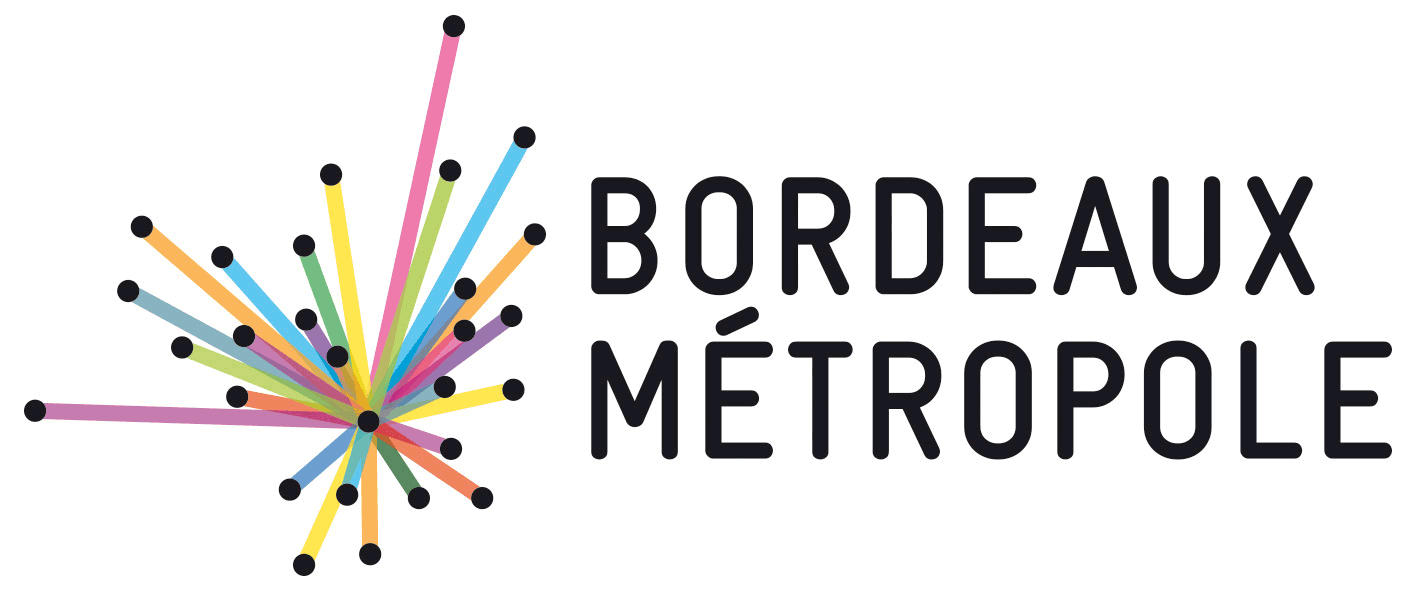 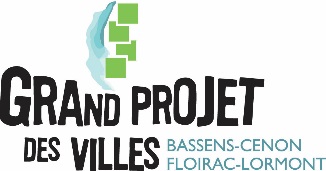 Les dossiers de présentation des projets seront à déposer jusqu’au vendredi 15 juin 2018 à la Ville de Floirac.par courrier à l’adresse suivante :Ville de FloiracService Développement Territorial - AMI Micro-ferme6 avenue Pasteur, 33271 FLOIRAC CedexOu par mail à l’adresse aux adresses suivantes :jonathan.duvivier@ville-floirac33.frgerard.thomas@ville-floirac33.frLes dossiers devront être constitués des éléments suivants :Lettre de réponse adressée à M. le Maire de Floirac, exposant l’intérêt pour le projet ;Curriculum Vitae ;Copie des diplômes et formations professionnelles ;Descriptif du projet (ANNEXE III) ;Plan d’entreprise (compte d’exploitation prévisionnelle sur les 5 prochaines années).Les porteurs de projets pourront également présenter tous les documents qu’ils jugeront nécessaires à la bonne compréhension de leur projet ou qui pourraient apporter des informations complémentaires.Les candidats devront se rendre disponibles pour un entretien oral durant le mois de juin 2018.Le calendrier prévisionnel est le suivant :2 février 2018 – Autorisation du Conseil Municipal pour le lancement de l’AMI ;12 février au 16 avril 2018 – Phase de manifestation d’intérêt des porteurs de projets, réponse, de prise de contacts, questionnements auprès de la collectivité, visites sur site ;16 avril au 15 juin 2018 – Phase de proposition/négociation des porteurs de projets et sélection du porteur de projet ;27 Septembre 2018 – Délibération du prix de location et d’Autorisation d’Occupation Temporaire.1. IDENTITÉ ET PROFIL1. IDENTITÉ ET PROFIL1. IDENTITÉ ET PROFIL1. IDENTITÉ ET PROFIL1. IDENTITÉ ET PROFILNom d’usage : Nom d’usage : Nom d’usage : Nom de naissance : Nom de naissance : Prénom : Prénom : Prénom : Prénom : Prénom : Adresse : Adresse : Adresse : Adresse : Adresse : Code Postal :Code Postal :Code Postal :Commune : Commune : Téléphone fixe : |__|__||__|__||__||__|__||__|__||__|__|Téléphone fixe : |__|__||__|__||__||__|__||__|__||__|__|Téléphone fixe : |__|__||__|__||__||__|__||__|__||__|__|Téléphone fixe : |__|__||__|__||__||__|__||__|__||__|__|Téléphone fixe : |__|__||__|__||__||__|__||__|__||__|__|Téléphone portable : |__|__||__|__||__||__|__||__|__||__|__|Téléphone portable : |__|__||__|__||__||__|__||__|__||__|__|Téléphone portable : |__|__||__|__||__||__|__||__|__||__|__|Téléphone portable : |__|__||__|__||__||__|__||__|__||__|__|Téléphone portable : |__|__||__|__||__||__|__||__|__||__|__|Mail : Mail : Mail : Mail : Mail : Date de naissance : |__|__|/|__|__|/|__||__||__||__|Lieu de naissance : Date de naissance : |__|__|/|__|__|/|__||__||__||__|Lieu de naissance : Date de naissance : |__|__|/|__|__|/|__||__||__||__|Lieu de naissance : Date de naissance : |__|__|/|__|__|/|__||__||__||__|Lieu de naissance : Date de naissance : |__|__|/|__|__|/|__||__||__||__|Lieu de naissance : Nationalité : Nationalité : Nationalité : Nationalité : Nationalité : Situation familiale :  célibataire pacsé(e) pacsé(e) autre marié(e) divorcé(e) divorcé(e) concubin(e) veuf(ve) veuf(ve)ConjointConjointConjointConjointConjointNom d’usage : Nom d’usage : Nom d’usage : Prénom : Prénom : Age  : Age  : Age  : Profession : Profession : Nombre d’enfants à charge :Nombre d’enfants à charge :Nombre d’enfants à charge :Age des enfants :Age des enfants :Si vous avez un notaireSi vous avez un notaireSi vous avez un notaireSi vous avez un notaireSi vous avez un notaireMaître :Maître :Maître :notaire à :notaire à :Situation administrative actuelleSituation administrative actuelleSituation administrative actuelleSituation administrative actuelleSituation administrative actuelleSituation administrative actuelleVOUS ÊTES EN ACTIVITÉ VOUS ÊTES EN ACTIVITÉ VOUS ÊTES EN ACTIVITÉ VOUS ÊTES SANS EMPLOIVOUS ÊTES SANS EMPLOIVOUS ÊTES SANS EMPLOIProfession :Profession :Profession : demandeur d’emploi indemnisé demandeur d’emploi indemnisé demandeur d’emploi indemniséPrécisez :Précisez :Précisez : demandeur d’emploi non indemnisé demandeur d’emploi non indemnisé demandeur d’emploi non indemnisé Salarié en   CDI  /   CDD Salarié en   CDI  /   CDD Salarié en   CDI  /   CDD stagiaire de la formation professionnelle continue stagiaire de la formation professionnelle continue stagiaire de la formation professionnelle continue Chef d’entreprise Chef d’entreprise Chef d’entreprise PARE / PPAE PARE / PPAE PARE / PPAE Conjoint d’exploitant Conjoint d’exploitant Conjoint d’exploitant autre : autre : autre : aide familial aide familial aide familialCoordonnées de la personne en charge du suivi de votre dossier :Coordonnées de la personne en charge du suivi de votre dossier :Coordonnées de la personne en charge du suivi de votre dossier : profession libérale profession libérale profession libéraleCoordonnées de la personne en charge du suivi de votre dossier :Coordonnées de la personne en charge du suivi de votre dossier :Coordonnées de la personne en charge du suivi de votre dossier :Percevez-vous le RSA ?         oui      nonRelevez-vous de la COTOREP ?         oui      nonPercevez-vous le RSA ?         oui      nonRelevez-vous de la COTOREP ?         oui      nonPercevez-vous le RSA ?         oui      nonRelevez-vous de la COTOREP ?         oui      nonPercevez-vous le RSA ?         oui      nonRelevez-vous de la COTOREP ?         oui      nonPercevez-vous le RSA ?         oui      nonRelevez-vous de la COTOREP ?         oui      nonPercevez-vous le RSA ?         oui      nonRelevez-vous de la COTOREP ?         oui      nonAvez-vous le permis de conduire ?         oui      nonAvez-vous le permis de conduire ?         oui      nonAvez-vous le permis de conduire ?         oui      nonAvez-vous le permis de conduire ?         oui      nonAvez-vous le permis de conduire ?         oui      nonAvez-vous le permis de conduire ?         oui      nonNiveau de FormationNiveau de FormationNiveau de FormationNiveau de FormationNiveau de FormationNiveau de FormationQuel est le cycle d’enseignement général le plus élevé que vous ayez suivi ? Quel est le cycle d’enseignement général le plus élevé que vous ayez suivi ? Quel est le cycle d’enseignement général le plus élevé que vous ayez suivi ? Quel est le cycle d’enseignement général le plus élevé que vous ayez suivi ? Quel est le cycle d’enseignement général le plus élevé que vous ayez suivi ? Quel est le cycle d’enseignement général le plus élevé que vous ayez suivi ? Quelles sont les formations diplômantes que vous avez suivies et les diplômes éventuellement obtenus ?Quelles sont les formations diplômantes que vous avez suivies et les diplômes éventuellement obtenus ?Quelles sont les formations diplômantes que vous avez suivies et les diplômes éventuellement obtenus ?Quelles sont les formations diplômantes que vous avez suivies et les diplômes éventuellement obtenus ?Quelles sont les formations diplômantes que vous avez suivies et les diplômes éventuellement obtenus ?Quelles sont les formations diplômantes que vous avez suivies et les diplômes éventuellement obtenus ?Intitulé de la formation diplômante (CAP, Bac techno, Bac Pro, BP REA…)Spécialité éventuelle du diplômeDate de finDate de finVoie d’obtention du diplôme (scolaire, apprentissage, continue, VAE)Diplôme obtenu (Oui, Non)Quels sont les stages que vous avez suivis dans le cadre d’une formation ou d’un diplôme (en exploitation agricole ou autre) ?Quels sont les stages que vous avez suivis dans le cadre d’une formation ou d’un diplôme (en exploitation agricole ou autre) ?Quels sont les stages que vous avez suivis dans le cadre d’une formation ou d’un diplôme (en exploitation agricole ou autre) ?Quels sont les stages que vous avez suivis dans le cadre d’une formation ou d’un diplôme (en exploitation agricole ou autre) ?Quels sont les stages que vous avez suivis dans le cadre d’une formation ou d’un diplôme (en exploitation agricole ou autre) ?Quels sont les stages que vous avez suivis dans le cadre d’une formation ou d’un diplôme (en exploitation agricole ou autre) ?Formation suivie (diplôme, stage 6 mois, autre…)Type d’entrepriseActivités principales de l’entrepriseResponsabilités exercéesDate de débutDate de FinQuelles sont les formations courtes que vous avez suivies en formation continue depuis la fin de votre scolarité ?Quelles sont les formations courtes que vous avez suivies en formation continue depuis la fin de votre scolarité ?Quelles sont les formations courtes que vous avez suivies en formation continue depuis la fin de votre scolarité ?Quelles sont les formations courtes que vous avez suivies en formation continue depuis la fin de votre scolarité ?Quelles sont les formations courtes que vous avez suivies en formation continue depuis la fin de votre scolarité ?Quelles sont les formations courtes que vous avez suivies en formation continue depuis la fin de votre scolarité ?Intitulé de la formationOrganisme ayant organisé la formationDuréeFormation collective (Oui, Non)Formation individualisée (Oui, Non)Comportant au moins une partie à distance (Oui, Non)Expérience professionnelleExpérience professionnelleExpérience professionnelleExpérience professionnelleExpérience professionnelleExpérience professionnelleQuelles sont les activités professionnelles (agricoles ou autres) que vous avez exercées sous statut de salarié, d’aide familial, de conjoint collaborateur ou de chef d’entreprise ?Quelles sont les activités professionnelles (agricoles ou autres) que vous avez exercées sous statut de salarié, d’aide familial, de conjoint collaborateur ou de chef d’entreprise ?Quelles sont les activités professionnelles (agricoles ou autres) que vous avez exercées sous statut de salarié, d’aide familial, de conjoint collaborateur ou de chef d’entreprise ?Quelles sont les activités professionnelles (agricoles ou autres) que vous avez exercées sous statut de salarié, d’aide familial, de conjoint collaborateur ou de chef d’entreprise ?Quelles sont les activités professionnelles (agricoles ou autres) que vous avez exercées sous statut de salarié, d’aide familial, de conjoint collaborateur ou de chef d’entreprise ?Quelles sont les activités professionnelles (agricoles ou autres) que vous avez exercées sous statut de salarié, d’aide familial, de conjoint collaborateur ou de chef d’entreprise ?Type d’emploi ou de poste occupéNom de l’entreprisePrincipales activités exercéesResponsabilités exercéesDate de débutDate de FinActivités exercées (essayez de préciser avec quel niveau de responsabilité, seul ou avec d’autres, etc.)Responsabilités exercéesDate de débutDate de fin2. PRESENTATION DU PROJET2. PRESENTATION DU PROJET2. PRESENTATION DU PROJET2. PRESENTATION DU PROJET2. PRESENTATION DU PROJET2. PRESENTATION DU PROJETCette partie doit décrire les éléments de votre projet (type d’exploitation et de productions, conditions techniques, financières et économiques) et permettre d’en situer l’état d’avancement.Cette partie doit décrire les éléments de votre projet (type d’exploitation et de productions, conditions techniques, financières et économiques) et permettre d’en situer l’état d’avancement.Cette partie doit décrire les éléments de votre projet (type d’exploitation et de productions, conditions techniques, financières et économiques) et permettre d’en situer l’état d’avancement.Cette partie doit décrire les éléments de votre projet (type d’exploitation et de productions, conditions techniques, financières et économiques) et permettre d’en situer l’état d’avancement.Cette partie doit décrire les éléments de votre projet (type d’exploitation et de productions, conditions techniques, financières et économiques) et permettre d’en situer l’état d’avancement.Cette partie doit décrire les éléments de votre projet (type d’exploitation et de productions, conditions techniques, financières et économiques) et permettre d’en situer l’état d’avancement.Désignation des biens sollicitésDésignation des biens sollicitésDésignation des biens sollicitésDésignation des biens sollicitésDésignation des biens sollicitésDésignation des biens sollicitésSectionN°Préciser s’il s’agit d’une partie de parcelleSurfaceSurfaceSurfaceSectionN°Préciser s’il s’agit d’une partie de parcellehaacaTotal de surface sollicitéeTotal de surface sollicitéeTotal de surface sollicitéeIndiquez ces parcelles sur les plans en ANNEXE IV, notamment les parties de parcelles.Indiquez ces parcelles sur les plans en ANNEXE IV, notamment les parties de parcelles.Indiquez ces parcelles sur les plans en ANNEXE IV, notamment les parties de parcelles.Indiquez ces parcelles sur les plans en ANNEXE IV, notamment les parties de parcelles.Indiquez ces parcelles sur les plans en ANNEXE IV, notamment les parties de parcelles.Indiquez ces parcelles sur les plans en ANNEXE IV, notamment les parties de parcelles.Caractéristiques de l’installation envisagéeInstallation dans le cadre familial ou hors familial1 :       cadre familiale             hors cadre familiale1. L’expression installation hors cadre familial désigne les installations qui montrent dans le cadre du projet d’installation décrit dans le PDE que :- L’exploitation du jeune ne lui a pas été transmise par des membres de sa famille jusqu’au troisième degré, articles 736 et 738 du code civil (par exemple l’oncle, le grand-oncle, grand et arrière-grand-père,…).- A son installation, le jeune ne sera pas en association avec des membres de sa famille jusqu’au troisième degré (articles 736 et 738 du code civil).Statut de l’exploitation :Statut de l’exploitation :Statut de l’exploitation :Statut de l’exploitation : Exploitation individuelle Exploitation individuelle Exploitation individuelle Exploitation individuelleSi exploitant déjà installé :Si exploitant déjà installé :Si exploitant déjà installé :Date installation : …./…./……..Date installation : …./…./……..N° MSA :Adresse : Adresse : Adresse : Code Postal : Commune :Commune : Société Société Société Société Société Société SociétéSi société déjà crée  :Si société déjà crée  :Si société déjà crée  :Si société déjà crée  :Si société déjà crée  :Si société déjà crée  :Nature et dénomination sociale de l’association  :Nature et dénomination sociale de l’association  :Nature et dénomination sociale de l’association  :Nature et dénomination sociale de l’association  :Nature et dénomination sociale de l’association  :Nature et dénomination sociale de l’association  :Nom – Prénoms des associésNom – Prénoms des associésAgeSituation FamilialeSuccession possibleAssocié Exploitant Oui/NonCommentairesCaractéristiques de l’activité agricole prévueCaractéristiques de l’activité agricole prévueMode de production :       Traditionnel                Raisonné             Certification environnementale              BioMode de production :       Traditionnel                Raisonné             Certification environnementale              BioType de production :      Type de production :       Maraîchage :   Plein champs (          m²)	                Tunnel (          m²)	                 Serre (          m²) Maraîchage :   Plein champs (          m²)	                Tunnel (          m²)	                 Serre (          m²) Fruits : Fruits :TypeSurface Autre productions, précisez : Petit élevage prévu (cf. AMI)Bovin :	              Lait          	 Viande         	     MixteOvin/caprins :	 Ovins         	 Caprins    Porcins :	 Plein airVolailles :           Plein air       	     ŒufsAutres :Taille du cheptel :Connaissez-vous :Les droits à produire :               oui         	 non         	     je ne suis pas concerné(e)Le montant des droits à Paiement de Base :    oui         non           je ne suis pas concerné(e)Envisagez-vous : Une activité de transformation ?               oui         	 nonPrécisez : Une activité de vente directe ?               oui         	 nonPrécisez : Une activité de services (agro-tourisme, accueil pédagogique…) ?               oui         	 nonPrécisez : Caractéristiques des moyens de productionLes investissements à prévoir (matériel, bâtiment, cheptel, achat de parts sociales) :Les mises aux normes à réaliser (effluents, …) :Organisation du travail envisagéePrécisez la composition de la main d’œuvre (nombre de personnes, composition (associés, salariés...) :Répartition du travail envisagée :Moyens pour faire face aux besoins de main d’œuvre, solutions envisagées pour gérer les pointes de travail :Comptez-vous exercer une autre activité professionnelle en parallèle de l’activité agricole ?□ Oui       □ Non      □ Je ne sais pas         Approche économique et financière de l’installationApproche économique et financière de l’installationAvez-vous réfléchi ?      Au montant des investissements à prévoir ?               oui         	 nonAvez-vous réfléchi ?      Au montant des investissements à prévoir ?               oui         	 nonType d’investissementMontantMode de financement ?               oui         	 nonMode de financement ?               oui         	 nonPrécisez le montant si possible :Précisez le montant si possible :□ Apport personnel :                         €□ Apport personnel :                         €□ Emprunt :                        €□ Emprunt :                        €□ Financement participatif:                        €                   Précisez la structure :□ Financement participatif:                        €                   Précisez la structure :- 	Le projet a-t-il déjà été évoqué avec une banque ?          □ Oui		□  Non- 	Le projet a-t-il déjà été évoqué avec une banque ?          □ Oui		□  Non- 	Éléments économiques à fournir- 	Éléments économiques à fournirImportant : Produire un compte d’exploitation prévisionnelle sur les 5 prochaines années détaillant notamment les produits, les charges et l’excédent brut d’exploitation susceptible d’être dégagé.Important : Produire un compte d’exploitation prévisionnelle sur les 5 prochaines années détaillant notamment les produits, les charges et l’excédent brut d’exploitation susceptible d’être dégagé.- 	Le projet a-t-il été élaboré en prenant en compte les objectifs familiaux (travail, revenu) ?             □ Oui		□  NonSi oui, précisez lequel :  Bénéficiez-vous d’un appui familial pour vous aider dans ce projet d’installation ; de quelle nature ? (par exemple : transmission d’une exploitation familiale, appui financier, apport de main d’œuvre …) :  En conclusion quelles seraient selon vous les atouts/contraintes et opportunités de votre projet ?En conclusion quelles seraient selon vous les atouts/contraintes et opportunités de votre projet ?En conclusion quelles seraient selon vous les atouts/contraintes et opportunités de votre projet ?Citez trois points forts de la réalisation de votre projetCitez trois points faibles de la réalisation de votre projetCitez trois risques liés à la réalisation de votre projetDémarches liées à l’installationPrécisez :      La date souhaitée pour votre installation : |__|__|/|__|__|/|__||__||__||__|Les principales raisons :      Contacts pris avec les organismes professionnels, administrations locales, structures collectives professionnelles (si oui, précisez) :      3. AUTO-POSITIONNEMENT : AIDE A LA REFLEXION DU CANDIDAT SUR LES COMPETENCES QU’IL DEVRA ACQUERIR POUR METTRE EN ŒUVRE SON PROJETAuto-positionnement du candidatAuto-positionnement du candidatAuto-positionnement du candidatAuto-positionnement du candidatAuto-positionnement du candidatLes domaines d’activité à explorer pour situer les capacités à mettre en œuvre son projetà compléter si besoin en fonction des particularités du projetConcernant votre projet, et pour chaque domaine d’activité, exprimez en quelques lignes les éléments que vous pensez connaître ou maîtriser et ceux qu’il vous parait nécessaire d’approfondir et dites pourquoi. Il ne s’agit pas de répondre pour chacune des composantes de la liste mais de faire une réponse globale pour chaque domaine d’activité.Concernant votre projet, et pour chaque domaine d’activité, exprimez en quelques lignes les éléments que vous pensez connaître ou maîtriser et ceux qu’il vous parait nécessaire d’approfondir et dites pourquoi. Il ne s’agit pas de répondre pour chacune des composantes de la liste mais de faire une réponse globale pour chaque domaine d’activité.Concernant votre projet, et pour chaque domaine d’activité, exprimez en quelques lignes les éléments que vous pensez connaître ou maîtriser et ceux qu’il vous parait nécessaire d’approfondir et dites pourquoi. Il ne s’agit pas de répondre pour chacune des composantes de la liste mais de faire une réponse globale pour chaque domaine d’activité.Concernant votre projet, et pour chaque domaine d’activité, exprimez en quelques lignes les éléments que vous pensez connaître ou maîtriser et ceux qu’il vous parait nécessaire d’approfondir et dites pourquoi. Il ne s’agit pas de répondre pour chacune des composantes de la liste mais de faire une réponse globale pour chaque domaine d’activité.Domaines d’activitéPrincipales composantesCe que je pense savoir faire…et pourquoiCe que je pense devoir approfondir et pourquoiLa manière dont je pense pouvoir approfondir (ex : stage en exploitation, formation, RDV avec un spécialiste)… liées à la conduite de ma future exploitation… liées à la conduite de ma future exploitation… liées à la conduite de ma future exploitation… liées à la conduite de ma future exploitation… liées à la conduite de ma future exploitationConduite des productions- Conduite de la production animale et pratique des travaux correspondants- Conduite de la production végétale et pratique des travaux correspondants- Aménagement et entretien des bâtiments- Le matériel et son entretien- Organismes d’appui technique- Diversification : activités de transformation ou de services- ………………………….. Domaines d’activitéPrincipales composantesCe que je pense savoir faire…et pourquoiCe que je pense devoir approfondir et pourquoiLa manière dont je pense pouvoir approfondir (ex : stage en exploitation, formation, RDV avec un spécialiste)… liées à la conduite de ma future exploitation (suite)… liées à la conduite de ma future exploitation (suite)… liées à la conduite de ma future exploitation (suite)… liées à la conduite de ma future exploitation (suite)… liées à la conduite de ma future exploitation (suite)Commercialisation- Écoulement des produits ou prestations- Possibilités et mode de mise en vente- …………………………..Comptabilité et gestion- Tenue de la comptabilité- Élaboration des résultats- Raisonnement d’un investissement- Analyse des résultats- Suivi de trésorerie- …………………Administratif- Démarches administratives et formulaires- Recherche d’informations- Statut juridique- Relations extérieuresOrganisation du travail- Plannings, calendrier- Pointes de travailRépartition du travail entre les actifs sur l’exploitation-…Besoins en main d’œuvre- Disponibilité en main d’œuvre- Détermination périodes et types de besoins- Moyens pour faire face (embauche, entraide, stagiaires, groupements…)- …………………………Domaines d’activitéPrincipales composantesCe que je pense savoir faire…et pourquoiCe que je pense devoir approfondir et pourquoiLa manière dont je pense pouvoir approfondir (ex : stage en exploitation, formation, RDV avec un spécialiste)… liées à l’environnement social et professionnel, territorial… liées à l’environnement social et professionnel, territorial… liées à l’environnement social et professionnel, territorial… liées à l’environnement social et professionnel, territorial… liées à l’environnement social et professionnel, territorialIntégration dans les réseaux et sur le territoire- Institutions et organismes professionnels- Politiques agricoles- Autres acteurs du territoireImpact de l’activité agricole et réglementations - …………………………...… liées à la conduite d’un projet… liées à la conduite d’un projet… liées à la conduite d’un projet… liées à la conduite d’un projet… liées à la conduite d’un projetConduite de projetRencontre des organismes professionnels, bancaires…Définition des objectifs à court, moyen et long termeAnalyse de l’environnementEtude d’opportunité et de faisabilitéDéfinition des étapes, calendrierPrise en compte des aspects personnels dans le projet d’installation…………………………